合肥市清润药业有限公司抗（抑）菌制剂（液体）、（净化）生产项目竣工环境保护验收报告合肥市清润药业有限公司二〇二〇年十一月第一部分合肥市清润药业有限公司抗（抑）菌制剂（液体）、（净化）生产项目竣工环境保护验收报告表  建设单位：合肥市清润药业有限公司  编制单位：合肥市清润药业有限公司二〇二〇年十一月建设单位法人代表：编制单位法人代表：项  目 负 责 人 ：填     表    人 ：前   言合肥市清润药业有限公司抗（抑）菌制剂（液体）、（净化）生产项目位于合肥市肥西县桃花工业园桥弯路3号万鹏机电有限公司4号楼（经度：117.157293294；纬度：31.771776769），项目建筑面积1660平方米。本次验收针对合肥市清润药业有限公司抗（抑）菌制剂（液体）、（净化）生产项目进行整体竣工环保验收。2020年8月合肥市清润药业有限公司委托安徽启晨环境科技有限公司承担本项目的环境影响报告表的编制工作，并于2020年10月29日取得肥西县环境保护局以肥环建告【2020】007号文件《合肥市清润药业有限公司抗（抑）菌制剂（液体）、（净化）生产项目的批复》审批了本项目环境影响评价报告表。本项目设计总投资200万元，其中环保投资20万元，占总投资的10%；实际总投资200万元，其中环保投资20万元，占总投资的10%。根据《中华人民共和国环境保护法》（修订）（主席令第9号）、《关于修改<建设项目环境保护管理条例>的决定》（国务院令第682号）、《关于发布＜建设项目竣工环境保护验收暂行办法＞的公告》（国环规环评[2017]4号）、《关于发布＜建设项目竣工环境保护验收技术指南 污染影响类＞的公告》（公告[2018]9号）等国家有关环保法规，2020年11月，我公司对抗（抑）菌制剂（液体）、（净化）生产项目自行开展建设项目竣工环境保护验收工作。2020年1月10日~11月1日，受我公司委托，安徽尚德谱检测技术有限责任公司对该项目进行现场验收监测，根据监测结果及环境管理检查情况，编写了《合肥市清润药业有限公司抗（抑）菌制剂（液体）、（净化）生产项目竣工环境保护验收监测报告表》。表一、建设项目基本情况表二、建设项目基本内容表三、主要污染源、污染物处理和排放表四、建设项目环境影响报告表主要结论及审批部门审批决定表五、验收监测分析方法、质量保证及质量控制表六、验收监测内容表七、验收监测期间生产工况和验收监测结果表八、验收监测结论及建议表九、附件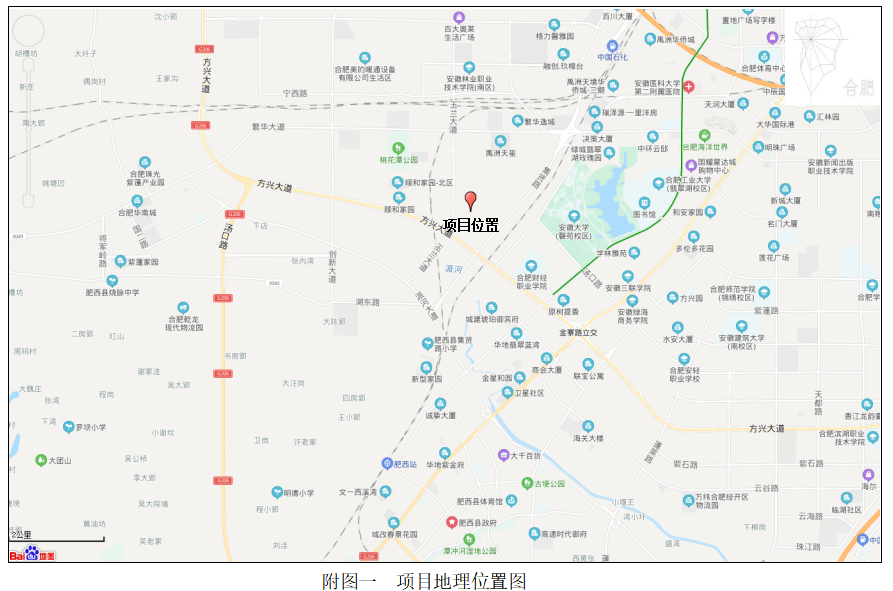 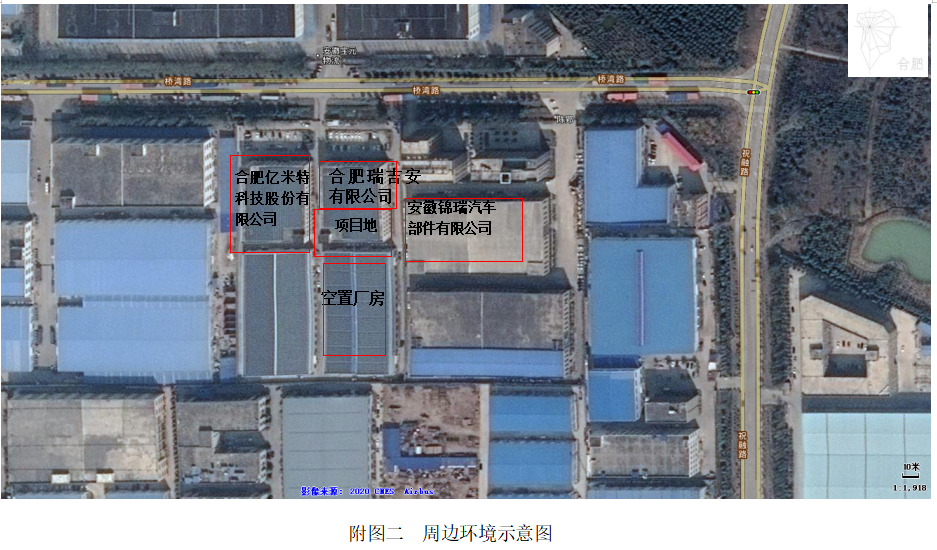 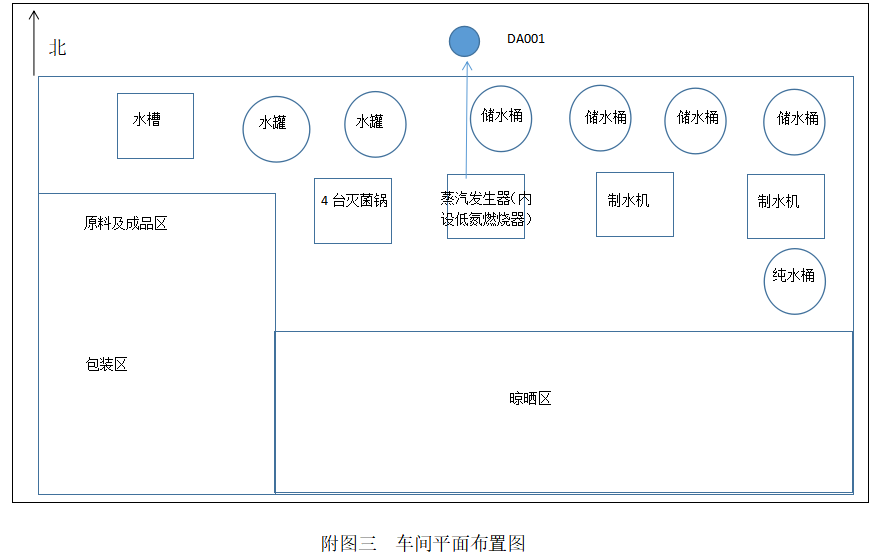 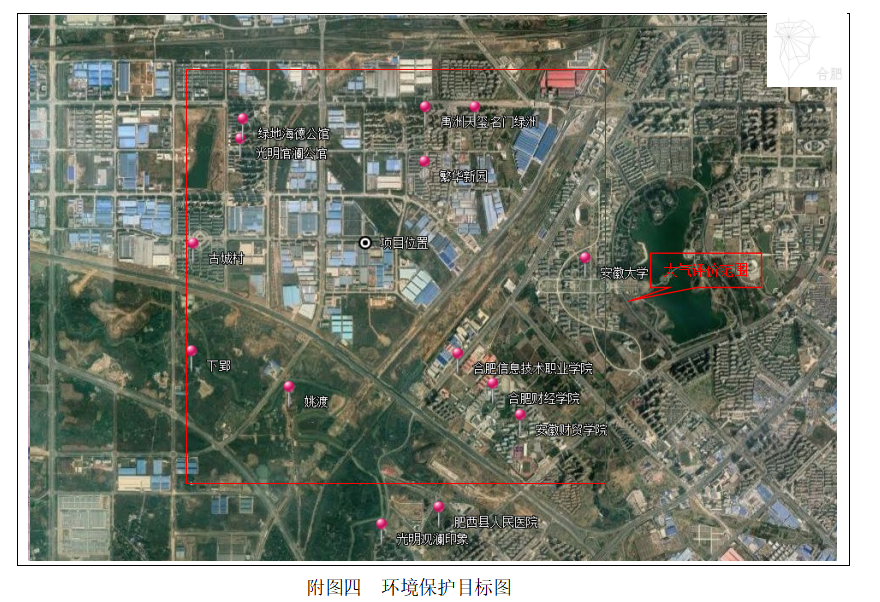 附件1：入园协议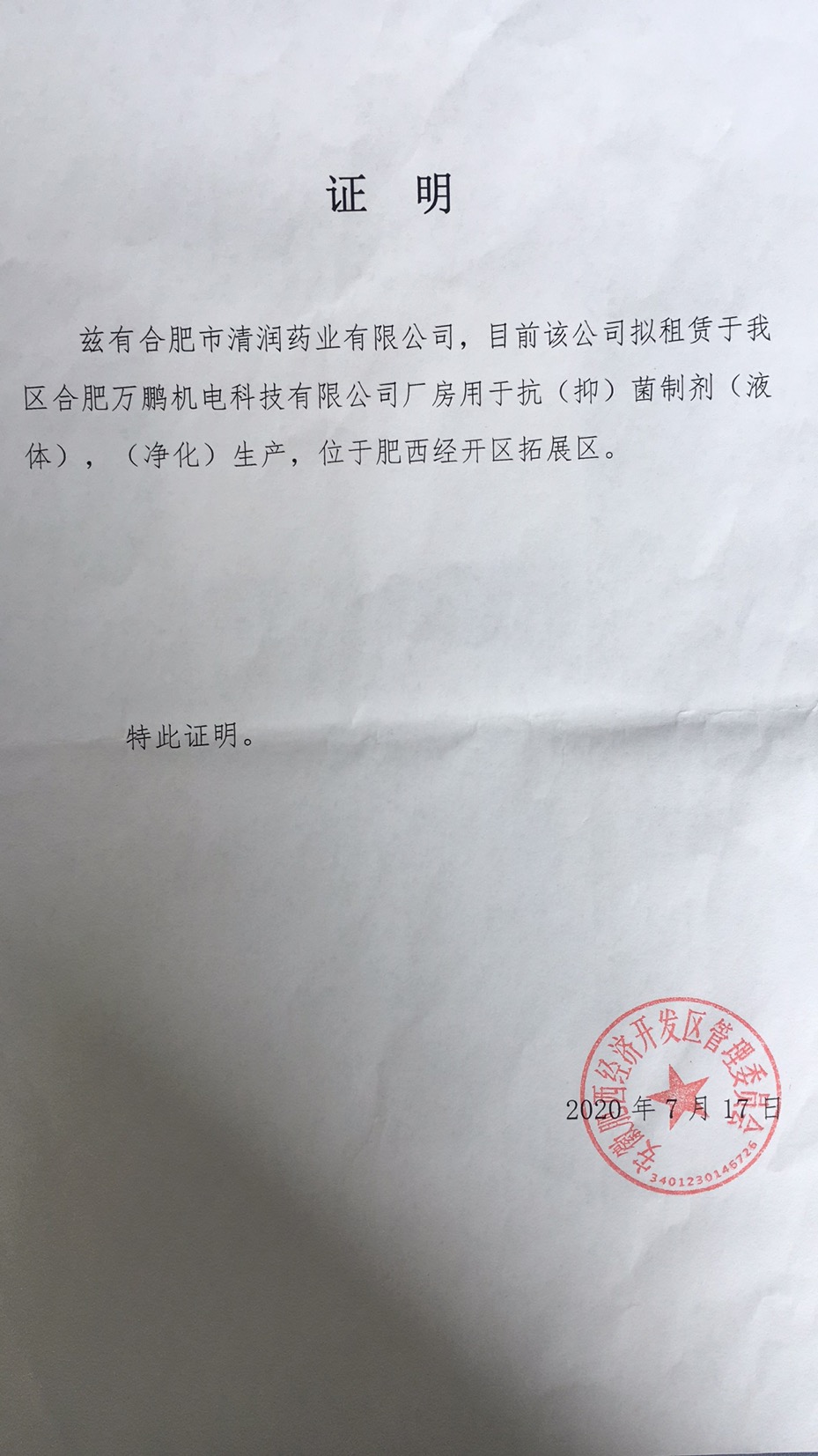 附件2：环评批复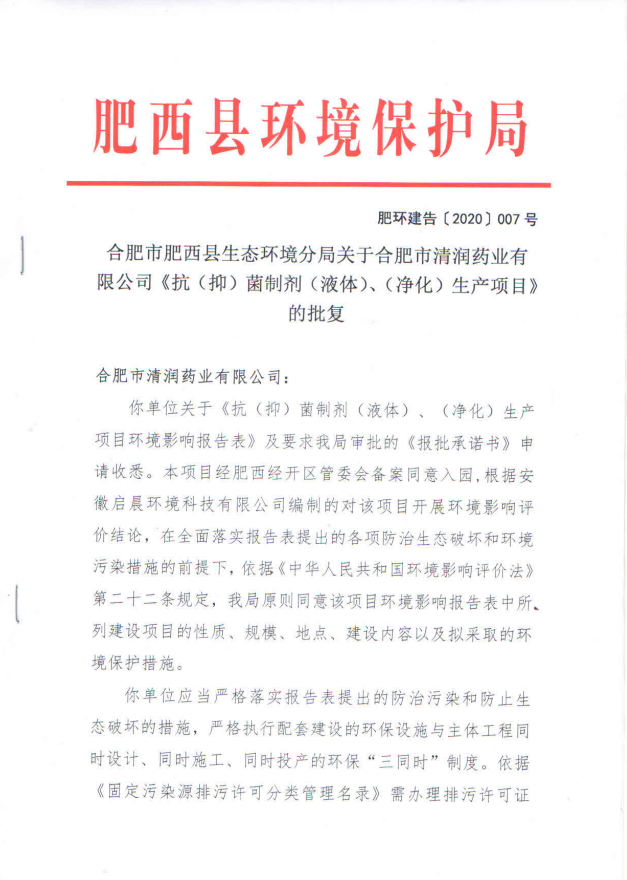 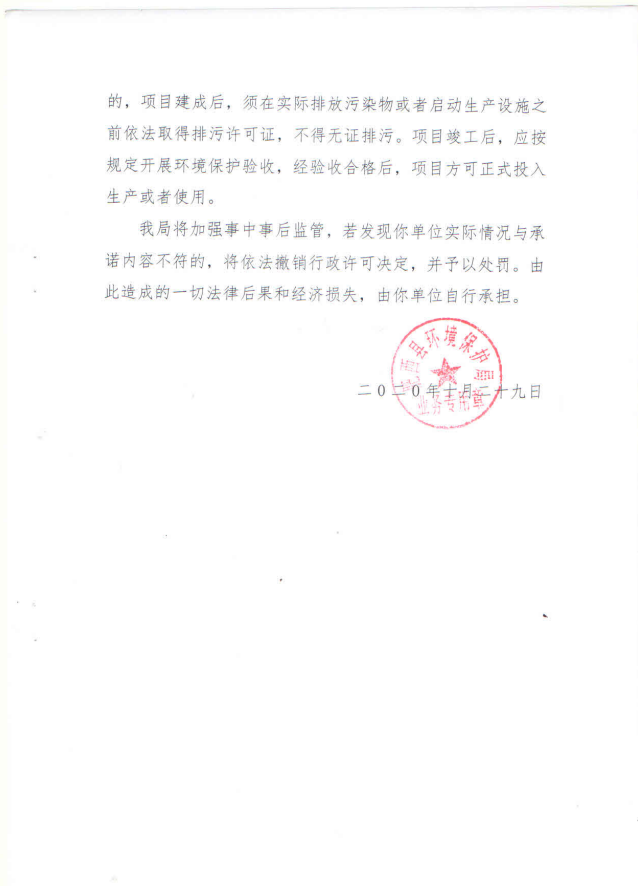 附件3：验收期间工况说明合肥市清润药业有限公司抗（抑）菌制剂（液体）、（净化）生产项目监测期间生产工况附件4：监测报告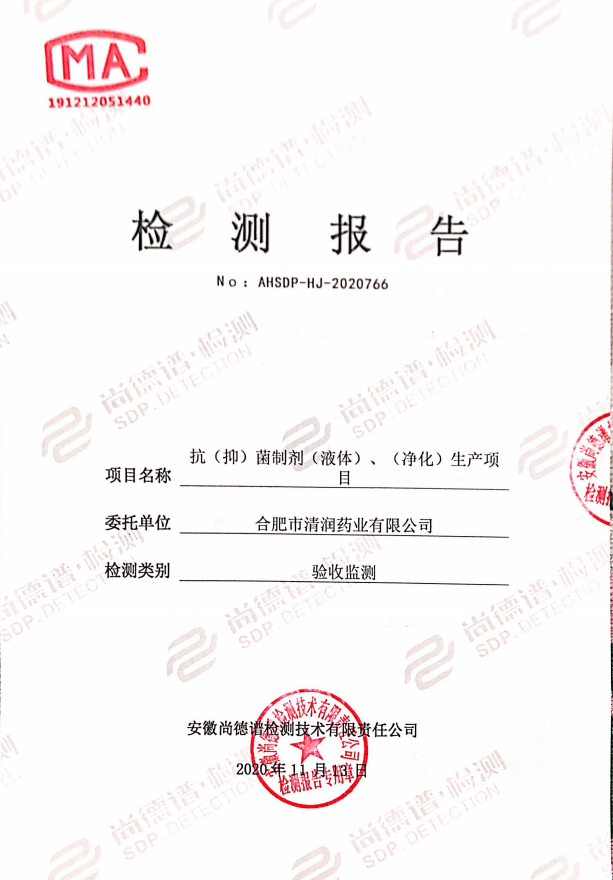 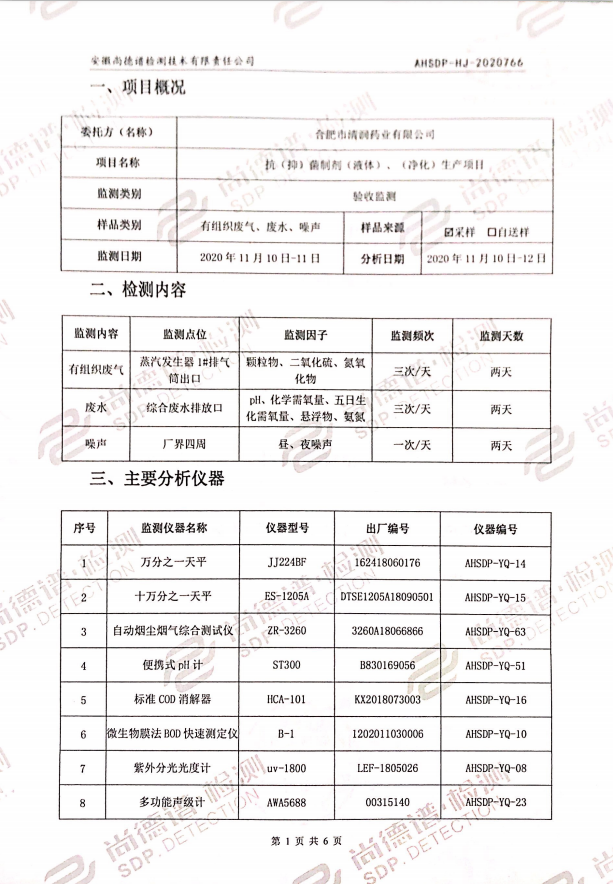 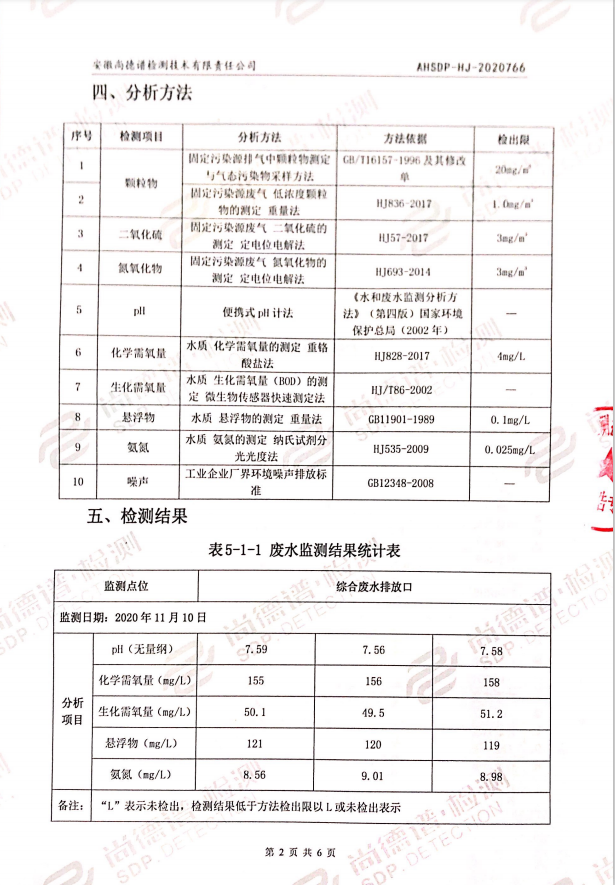 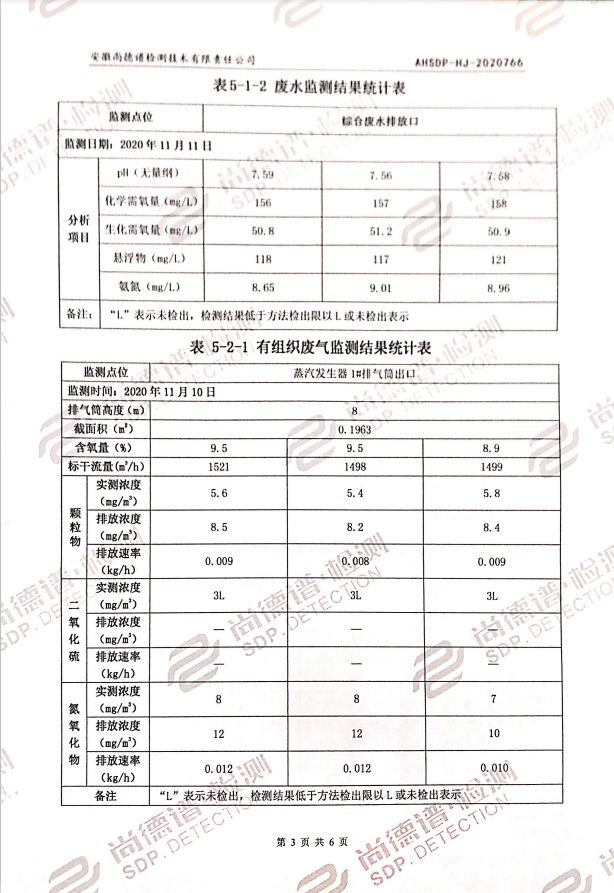 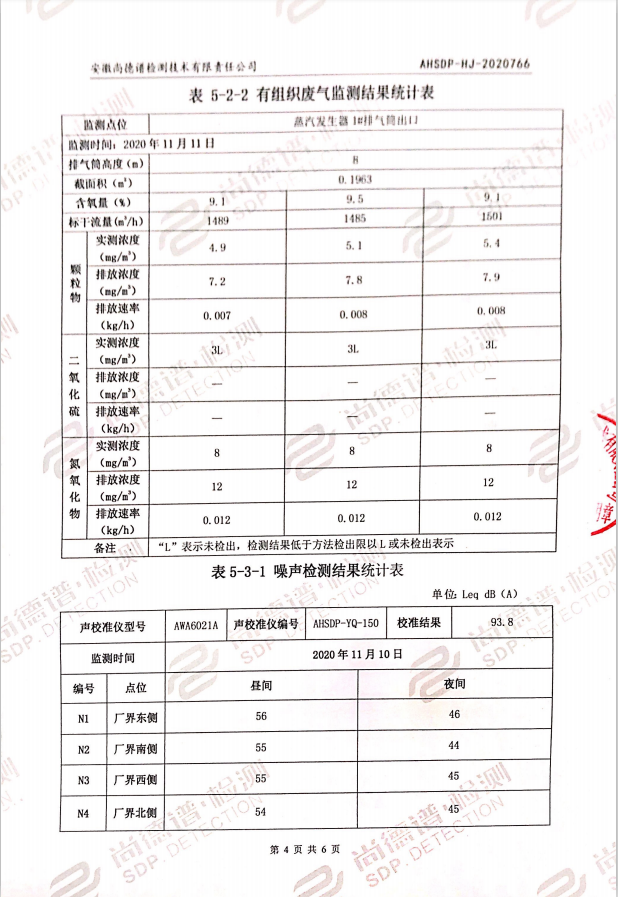 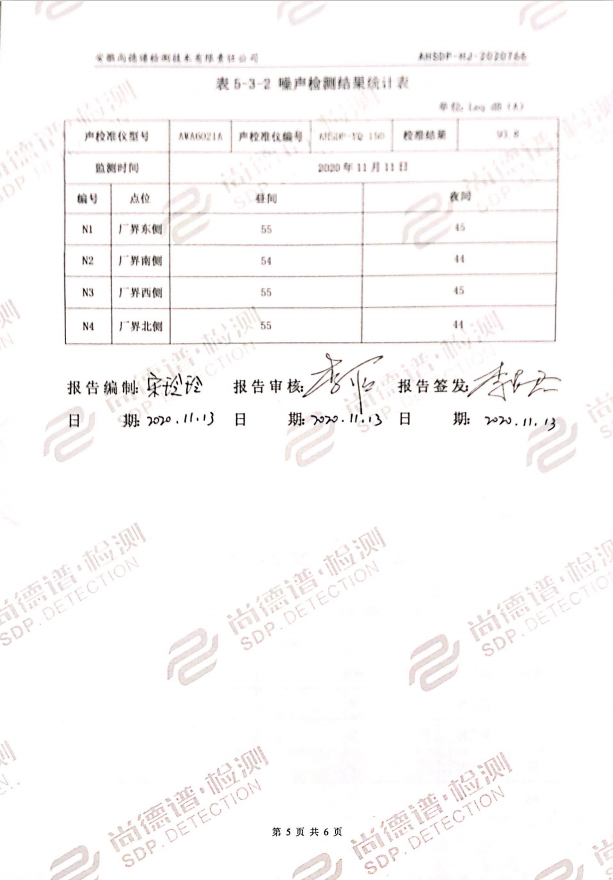 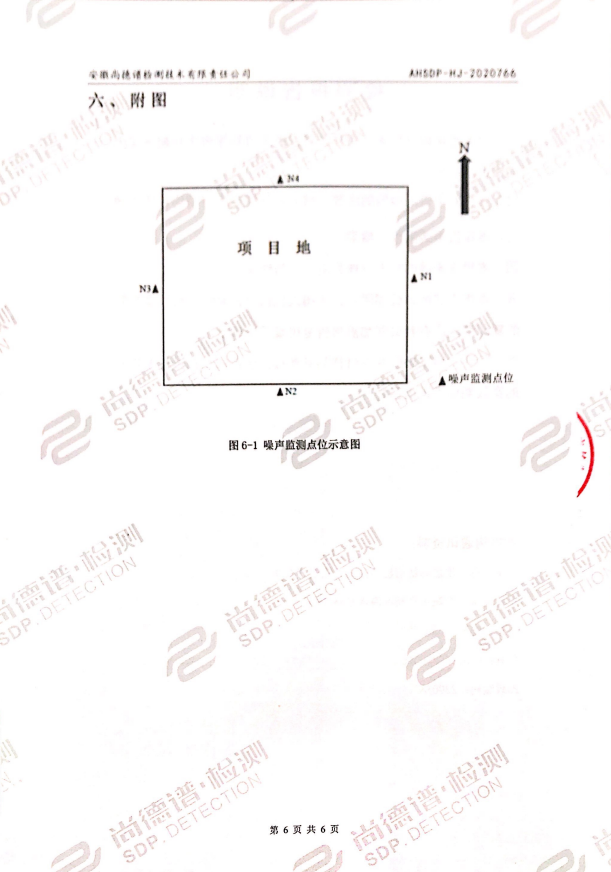 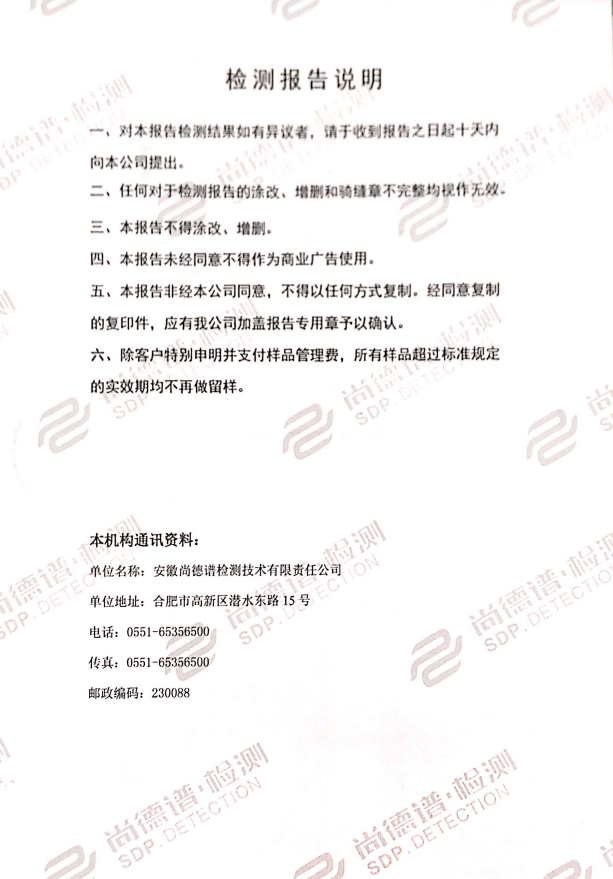 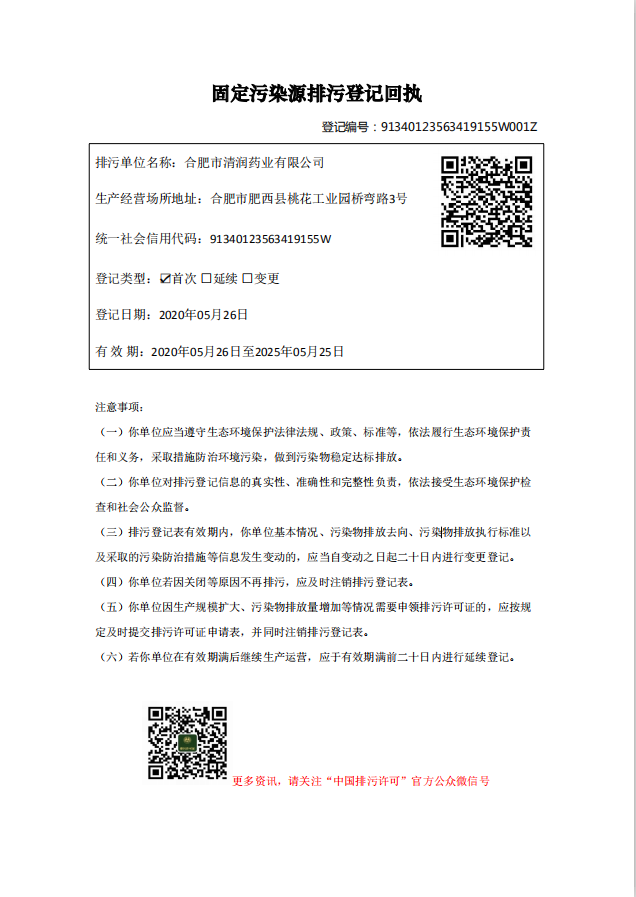 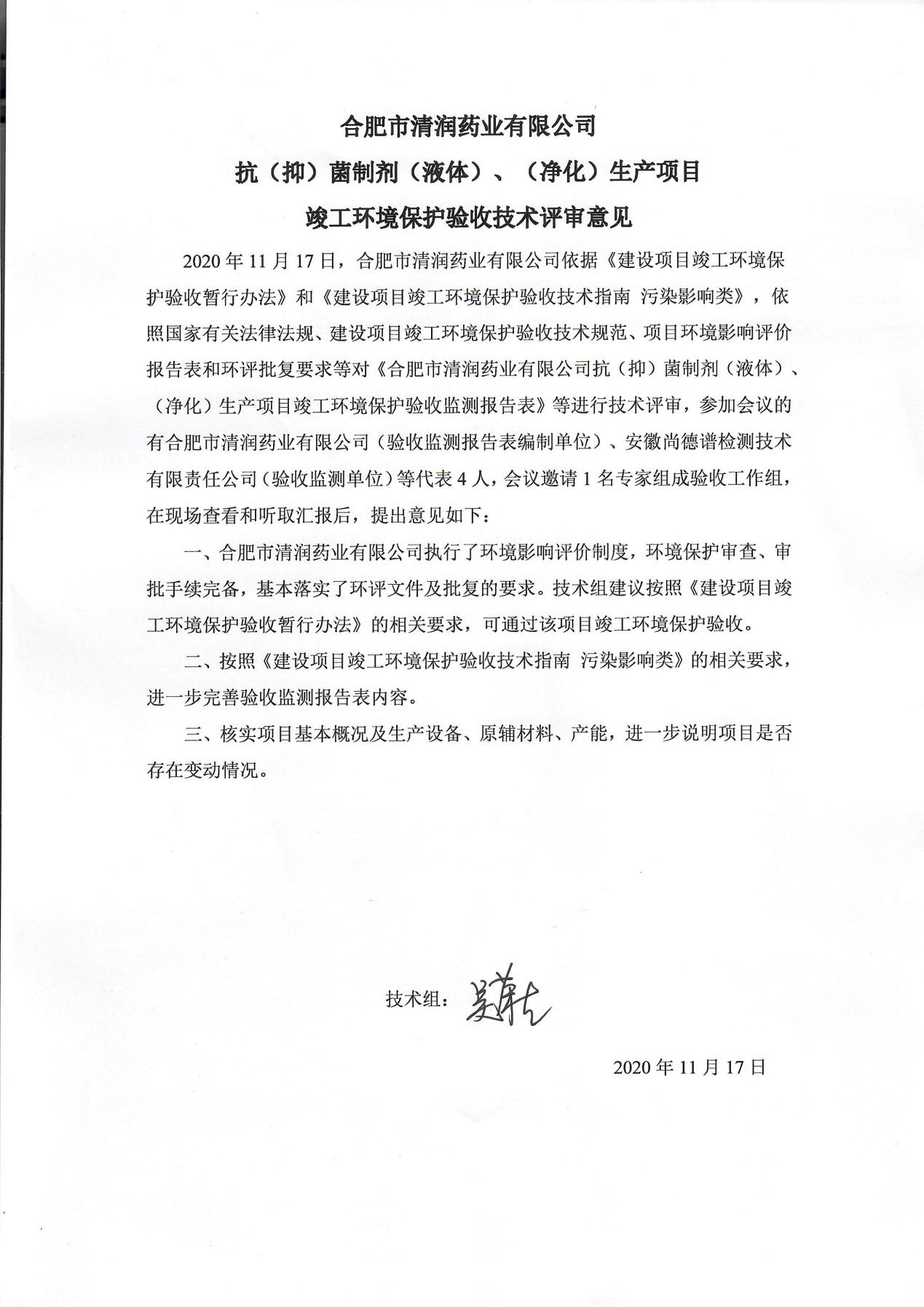 建设项目工程竣工环境保护“三同时”验收登记表填表单位（盖章）：合肥市清润药业有限公司                                           填表人（签字）：                                项目经办人（签字）： 注：1、排放增减量：（＋）表示增加，（-）表示减少；2、（12）=（6）-（8）-（11），（9）=（4）-（5）-（8）-（11）+（1）计量单位：废水排放量—万吨/年；废气排放量—万标立方米/年；工业固体废物排放量—万吨/年；水污染排放浓度—毫克/升； 大气污染物排放浓度—毫克/立方米；水污染物排放量—吨/年；大气污染物排放量—吨/年第二部分合肥市清润药业有限公司抗（抑）菌制剂（液体）、（净化）生产项目竣工环境保护验收意见2020年11月17日合肥市清润药业有限公司在公司组织召开了合肥市清润药业有限公司抗（抑）菌制剂（液体）、（净化）生产项目竣工环境保护验收会。参加会议的有合肥市清润药业有限公司（验收监测报告表编制单位）、安徽尚德谱检测技术有限责任公司（监测单位）等单位的代表及专家共4位，会议邀请1位专家组成验收工作组（名单附后），与会代表查看了项目现场及周边环境，并根据《合肥市清润药业有限公司抗（抑）菌制剂（液体）、（净化）生产项目竣工环境保护验收监测报告表》及《建设项目竣工环境保护验收暂行办法》，严格依照国家有关法律法规、建设项目竣工环境保护验收技术规范指南、本项目环境影响评价报告表和审批部门审批决定等要求对本项目进行验收，提出意见如下：一、项目基本情况（一）建设地点、规模、主要建设内容合肥市清润药业有限公司位于合肥市肥西县桃花工业园桥弯路3号，租赁合肥万鹏机电有限公司4#厂房，租赁面积1660平方米，主要从事抑菌剂生产，项目建设后形成年产6万件抑菌剂的生产能力。项目总投资200万元，实际环保投资20万元。（二）建设过程及环保审批情况2020年8月合肥市清润药业有限公司委托安徽启晨环境科技有限公司承担本项目的环境影响报告表的编制工作，并于2020年10月29日取得肥西县环境保护局以肥环建告【2020】007号文件《合肥市清润药业有限公司抗（抑）菌制剂（液体）、（净化）生产项目的批复》审批了本项目环境影响评价报告表。合肥市清润药业有限公司完成排污许可登记，登记编号：91340123563419155W001Z。项目于2020年10月开工建设，2020年11月建成并投入运行。（三）验收范围合肥市清润药业有限公司抗（抑）菌制剂（液体）、（净化）生产项目整体验收。工程变动情况项目基本按照环评及环评的批复要求建设，建设项目的性质、规模、地点、采用的生产工艺或者防治污染、防止生态破坏的措施未发生重大变化，本项目无重大变动。三、环境保护设施建设情况
    1、废水：目主要废水为员工生活污水、纯水制备废水、锅炉废水、灭菌废水。项目员工生活污水、纯水制备废水、锅炉废水、灭菌废水经化粪池处理后经市政污水管网纳入经开区污水处理厂集中处理，尾水排入派河。2、废气：项目生产过程中产生的废气主要为蒸汽发生器燃烧废气。蒸汽发生器燃烧废气配备低氮燃烧器（TA001）处理后经15米排气筒（DA001）排放。3、噪声：项目噪声主要来源于打包机和制水机等设备运行噪声。通过设备加装消音器、基础减振处理、厂房隔声等措施降低运营期对周围声环境的影响。4、固体废物：本项目主要固体废物包括职工人员生活垃圾、废包装材料，生活垃圾实行分类袋装化，由市政环卫部门统一处理，废包装材料由物资回收公司回收利用。四、环境保护设施调试效果根据合肥市清润药业有限公司编制的建设项目竣工环保验收监测报告表，验收监测结果表明：1、废水：项目员工生活污水、纯水制备废水、锅炉废水、灭菌废水经化粪池处理后pH、COD、BOD5、SS和氨氮浓度均满足经开区污水处理厂接管标准，进入经开区污水处理厂集中处理，尾水排入派河。2、废气：颗粒物、二氧化硫满足《锅炉大气污染物排放标准》（GB13271-2014）标准表3中燃气锅炉特别排放限值，NOx满足《合肥市空气质量达标指挥部办公室文件》合达办[2019]13号文件。3、噪声：项目厂界四周昼、夜间噪声均满足《工业企业厂界环境噪声排放标准》(GB12348-2008)中2类功能区标准。4、固体废物：项目主要固体废物包括职工人员生活垃圾、废包装材料，生活垃圾实行分类袋装化，由市政环卫部门统一处理，废包装材料由物资回收公司回收利用。五、验收结论验收组经现场检查并审阅有关资料，经认真讨论，认为合肥市清润药业有限公司抗（抑）菌制剂（液体）、（净化）生产项目环评审批手续齐全，主要污染防治设施已建成，均能实现达标排放，具备竣工环保验收条件，通过竣工环保验收。
六、后续要求
    加强全厂环境管理工作，确定专人负责操作和维护污染治理设施的正常运行，切实保证污染物排放稳定达标，健全运行管理记录。合肥市清润药业有限公司2020年11月17日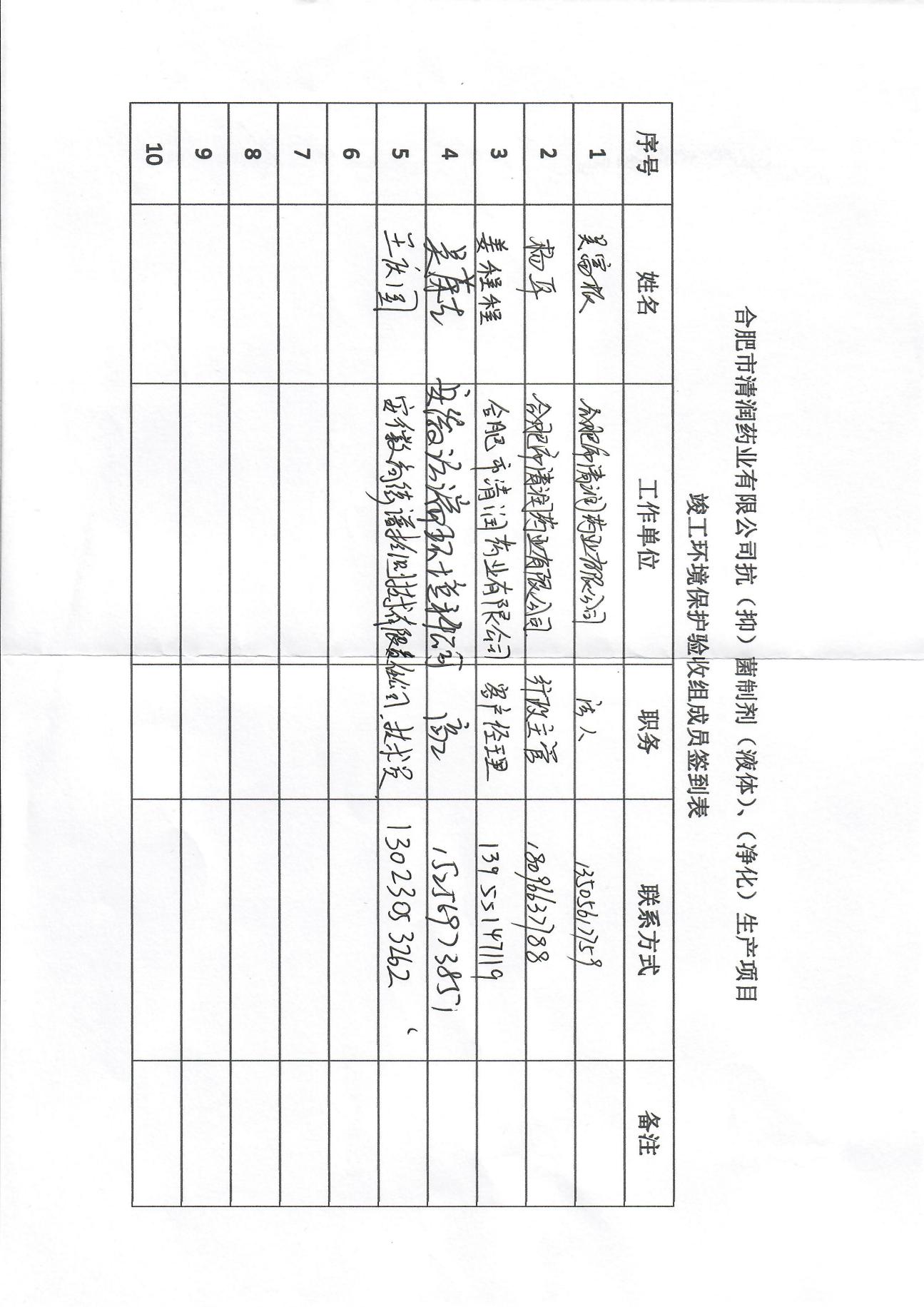 第三部分其他需要说明的事项一、环境保护设施设计、施工和验收过程简况1.1设计简况建设项目环境保护设施纳入初步设计，环保设施设计符合环保设计规范要求，未编制环境保护篇章，落实了防治污染和生态破坏的措施以及环境保护设施投资概算。1.2施工简况环保设施纳入施工合同，环境保护设施的进度和资金得到了保证，项目建设过程中组织实施了环境影响报告表及其审批部门审批决定中提出的环境保护对策措施。1.3验收过程简况建设项目投产时间为2020年11月，验收工作正式启动时间为2020年11月，自主验收方式，验收报告完成时间为2020年11月，2020年11月17日合肥市清润药业有限公司在公司组织召开了合肥市清润药业有限公司抗（抑）菌制剂（液体）、（净化）生产项目竣工环境保护验收会。参加会议的有合肥市清润药业有限公司（验收监测报告表编制单位）、安徽尚德谱检测技术有限责任公司（监测单位）等单位的代表及专家共4位，会议邀请1位专家组成验收工作组。验收组及代表对建设项目进行了现场察看，听取了建设单位关于项目环境保护“三同时"执行情况和验收监测报告表编制单位关于项目竣工环境保护验收调查及监测情况的汇报，审阅并核实有关资料，经认真讨论，认为合肥市清润药业有限公司抗（抑）菌制剂（液体）、（净化）生产项目环评审批手续齐全，主要污染防治设施已建成，均能实现达标排放，具备竣工环保验收条件，通过竣工环保验收。
二、其他环境保护措施实施情况环境影响报告表及其审批部门审批决定中提出的除环保设施外的其他环境保护措施主要包括制度措施和配套措施等，现将需要说明的措施内容和要求梳理如下：2.1制度措施落实情况环保组织机构及规章制度项目由企业主要负责人负责环境管理，包括对废气、废水和固体废弃物的管理，确保各项环保工作的正常开展；保管项目的所有设备、工艺及各项技术资料，方便日常使用和查询。建立相关环境管理制度。（2）环境风险防范措施项目按照环评及批复要求，编制了突发环境事件应急预案，并进行了备案。（3）环境监测计划项目未设置专门环境监测实验室，目前委托第三方进行日常监测。2.2配套措施落实情况（1）区域削减及淘汰落后产能无（2）环境防护距离无2.3其他措施落实情况无整改工作情况项目建设过程中未进行整改，验收监测期间未进行整改，基本符合竣工验收监测条件。合肥市清润药业有限公司2020年11月17日建设项目竣工环境保护验收监测报告表建设单位：合肥市清润药业有限公司编制单位：合肥市清润药业有限公司电话：18096637788电话：18096637788传真：——传真：——邮编：230000邮编：230000地址：合肥市肥西县桃花工业园桥弯路3号万鹏机电有限公司4号楼地址：合肥市肥西县桃花工业园桥弯路3号万鹏机电有限公司4号楼建设项目名称抗（抑）菌制剂（液体）、（净化）生产项目抗（抑）菌制剂（液体）、（净化）生产项目抗（抑）菌制剂（液体）、（净化）生产项目抗（抑）菌制剂（液体）、（净化）生产项目抗（抑）菌制剂（液体）、（净化）生产项目建设单位名称合肥市清润药业有限公司合肥市清润药业有限公司合肥市清润药业有限公司合肥市清润药业有限公司合肥市清润药业有限公司建设项目性质新建√  扩建    技改   改建   新建√  扩建    技改   改建   新建√  扩建    技改   改建   新建√  扩建    技改   改建   新建√  扩建    技改   改建   主要产品名称抑菌剂抑菌剂抑菌剂抑菌剂抑菌剂设计生产能力年产6万件抑菌剂（年运行2400h）年产6万件抑菌剂（年运行2400h）年产6万件抑菌剂（年运行2400h）年产6万件抑菌剂（年运行2400h）年产6万件抑菌剂（年运行2400h）实际生产能力年产6万件抑菌剂（年运行2400h）年产6万件抑菌剂（年运行2400h）年产6万件抑菌剂（年运行2400h）年产6万件抑菌剂（年运行2400h）年产6万件抑菌剂（年运行2400h）建设项目现状环评时间2020.8开工建设时间2020.102020.102020.10验收现场监测时间验收现场监测时间验收现场监测时间2020.11.10~11.102020.11.10~11.102020.11.10~11.10环评报告表审批部门肥西县环境保护局环评报告表编制单位安徽启晨环境科技有限公司安徽启晨环境科技有限公司安徽启晨环境科技有限公司环保设施设计单位——环保设施施工单位——————投资总概算200万元环保投资总概算20万元比例10%实际总投资200万元环保投资20万元比例10%验收监测依据1、《中华人民共和国环境保护法》（修订），中华人民共和国主席令第9号令，2015年1月；2、《关于修改<建设项目环境保护管理条例>的决定》，中华人民共和国国务院令第682号，2017年10月1日实施；3、《关于发布＜建设项目竣工环境保护验收暂行办法＞的公告》，国环规环评[2017]4号，2017年11月20日；4、《关于发布＜建设项目竣工环境保护验收技术指南 污染影响类＞的公告》，公告[2018]9号，2018年5月15日；5、《合肥市清润药业有限公司抗（抑）菌制剂（液体）、（净化）生产项目环境影响报告表》，安徽启晨环境科技有限公司，2020年8月；6、《合肥市清润药业有限公司抗（抑）菌制剂（液体）、（净化）生产项目的批复》（肥环建告【2020】007号），肥西县环境保护局，2020年10月29日；7、合肥市清润药业有限公司提供的相关资料。1、《中华人民共和国环境保护法》（修订），中华人民共和国主席令第9号令，2015年1月；2、《关于修改<建设项目环境保护管理条例>的决定》，中华人民共和国国务院令第682号，2017年10月1日实施；3、《关于发布＜建设项目竣工环境保护验收暂行办法＞的公告》，国环规环评[2017]4号，2017年11月20日；4、《关于发布＜建设项目竣工环境保护验收技术指南 污染影响类＞的公告》，公告[2018]9号，2018年5月15日；5、《合肥市清润药业有限公司抗（抑）菌制剂（液体）、（净化）生产项目环境影响报告表》，安徽启晨环境科技有限公司，2020年8月；6、《合肥市清润药业有限公司抗（抑）菌制剂（液体）、（净化）生产项目的批复》（肥环建告【2020】007号），肥西县环境保护局，2020年10月29日；7、合肥市清润药业有限公司提供的相关资料。1、《中华人民共和国环境保护法》（修订），中华人民共和国主席令第9号令，2015年1月；2、《关于修改<建设项目环境保护管理条例>的决定》，中华人民共和国国务院令第682号，2017年10月1日实施；3、《关于发布＜建设项目竣工环境保护验收暂行办法＞的公告》，国环规环评[2017]4号，2017年11月20日；4、《关于发布＜建设项目竣工环境保护验收技术指南 污染影响类＞的公告》，公告[2018]9号，2018年5月15日；5、《合肥市清润药业有限公司抗（抑）菌制剂（液体）、（净化）生产项目环境影响报告表》，安徽启晨环境科技有限公司，2020年8月；6、《合肥市清润药业有限公司抗（抑）菌制剂（液体）、（净化）生产项目的批复》（肥环建告【2020】007号），肥西县环境保护局，2020年10月29日；7、合肥市清润药业有限公司提供的相关资料。1、《中华人民共和国环境保护法》（修订），中华人民共和国主席令第9号令，2015年1月；2、《关于修改<建设项目环境保护管理条例>的决定》，中华人民共和国国务院令第682号，2017年10月1日实施；3、《关于发布＜建设项目竣工环境保护验收暂行办法＞的公告》，国环规环评[2017]4号，2017年11月20日；4、《关于发布＜建设项目竣工环境保护验收技术指南 污染影响类＞的公告》，公告[2018]9号，2018年5月15日；5、《合肥市清润药业有限公司抗（抑）菌制剂（液体）、（净化）生产项目环境影响报告表》，安徽启晨环境科技有限公司，2020年8月；6、《合肥市清润药业有限公司抗（抑）菌制剂（液体）、（净化）生产项目的批复》（肥环建告【2020】007号），肥西县环境保护局，2020年10月29日；7、合肥市清润药业有限公司提供的相关资料。1、《中华人民共和国环境保护法》（修订），中华人民共和国主席令第9号令，2015年1月；2、《关于修改<建设项目环境保护管理条例>的决定》，中华人民共和国国务院令第682号，2017年10月1日实施；3、《关于发布＜建设项目竣工环境保护验收暂行办法＞的公告》，国环规环评[2017]4号，2017年11月20日；4、《关于发布＜建设项目竣工环境保护验收技术指南 污染影响类＞的公告》，公告[2018]9号，2018年5月15日；5、《合肥市清润药业有限公司抗（抑）菌制剂（液体）、（净化）生产项目环境影响报告表》，安徽启晨环境科技有限公司，2020年8月；6、《合肥市清润药业有限公司抗（抑）菌制剂（液体）、（净化）生产项目的批复》（肥环建告【2020】007号），肥西县环境保护局，2020年10月29日；7、合肥市清润药业有限公司提供的相关资料。验收监测评价标准、标号、级别、限值废水：项目产生的废水经污水处理设施预处理满足合肥经济技术开发区污水处理厂的接管标准后排入市政污水管网，而后进入合肥经济技术开发区污水处理厂处理，处理后的尾水排入派河，其出水水质执行《巢湖流域城镇污水处理厂和工业行业主要水污染物排放限值》（DB34/2710-2016）表 2 中的城镇污水处理厂Ⅰ排放标准（标准中未规定的参考《城镇污水处理厂污染物排放标准》(GB18918-2002)一级 A 标准）。表1-1  废水排放标准限值  单位：mg/L2、废气：颗粒物、二氧化硫执行《锅炉大气污染物排放标准》（GB13271-2014）标准表3中燃气锅炉特别排放限值，NOx执行《合肥市空气质量达标指挥部办公室文件》合达办[2019]13号文件。具体见下表1-2。表1-2 大气污染物浓度排放标准噪声：项目东、南、西、北厂界执行《工业企业厂界环境噪声排放标准》（GB12348-2008）表1中2类区标准。具体见表1-3。表1-3 噪声排放执行标准 单位：dB(A)固废：一般工业固体废物贮存、处置评价，执行《一般工业固体废物贮存、处置场污染控制标准》(GB18599-2001）及其2013年修改单要求。废水：项目产生的废水经污水处理设施预处理满足合肥经济技术开发区污水处理厂的接管标准后排入市政污水管网，而后进入合肥经济技术开发区污水处理厂处理，处理后的尾水排入派河，其出水水质执行《巢湖流域城镇污水处理厂和工业行业主要水污染物排放限值》（DB34/2710-2016）表 2 中的城镇污水处理厂Ⅰ排放标准（标准中未规定的参考《城镇污水处理厂污染物排放标准》(GB18918-2002)一级 A 标准）。表1-1  废水排放标准限值  单位：mg/L2、废气：颗粒物、二氧化硫执行《锅炉大气污染物排放标准》（GB13271-2014）标准表3中燃气锅炉特别排放限值，NOx执行《合肥市空气质量达标指挥部办公室文件》合达办[2019]13号文件。具体见下表1-2。表1-2 大气污染物浓度排放标准噪声：项目东、南、西、北厂界执行《工业企业厂界环境噪声排放标准》（GB12348-2008）表1中2类区标准。具体见表1-3。表1-3 噪声排放执行标准 单位：dB(A)固废：一般工业固体废物贮存、处置评价，执行《一般工业固体废物贮存、处置场污染控制标准》(GB18599-2001）及其2013年修改单要求。废水：项目产生的废水经污水处理设施预处理满足合肥经济技术开发区污水处理厂的接管标准后排入市政污水管网，而后进入合肥经济技术开发区污水处理厂处理，处理后的尾水排入派河，其出水水质执行《巢湖流域城镇污水处理厂和工业行业主要水污染物排放限值》（DB34/2710-2016）表 2 中的城镇污水处理厂Ⅰ排放标准（标准中未规定的参考《城镇污水处理厂污染物排放标准》(GB18918-2002)一级 A 标准）。表1-1  废水排放标准限值  单位：mg/L2、废气：颗粒物、二氧化硫执行《锅炉大气污染物排放标准》（GB13271-2014）标准表3中燃气锅炉特别排放限值，NOx执行《合肥市空气质量达标指挥部办公室文件》合达办[2019]13号文件。具体见下表1-2。表1-2 大气污染物浓度排放标准噪声：项目东、南、西、北厂界执行《工业企业厂界环境噪声排放标准》（GB12348-2008）表1中2类区标准。具体见表1-3。表1-3 噪声排放执行标准 单位：dB(A)固废：一般工业固体废物贮存、处置评价，执行《一般工业固体废物贮存、处置场污染控制标准》(GB18599-2001）及其2013年修改单要求。废水：项目产生的废水经污水处理设施预处理满足合肥经济技术开发区污水处理厂的接管标准后排入市政污水管网，而后进入合肥经济技术开发区污水处理厂处理，处理后的尾水排入派河，其出水水质执行《巢湖流域城镇污水处理厂和工业行业主要水污染物排放限值》（DB34/2710-2016）表 2 中的城镇污水处理厂Ⅰ排放标准（标准中未规定的参考《城镇污水处理厂污染物排放标准》(GB18918-2002)一级 A 标准）。表1-1  废水排放标准限值  单位：mg/L2、废气：颗粒物、二氧化硫执行《锅炉大气污染物排放标准》（GB13271-2014）标准表3中燃气锅炉特别排放限值，NOx执行《合肥市空气质量达标指挥部办公室文件》合达办[2019]13号文件。具体见下表1-2。表1-2 大气污染物浓度排放标准噪声：项目东、南、西、北厂界执行《工业企业厂界环境噪声排放标准》（GB12348-2008）表1中2类区标准。具体见表1-3。表1-3 噪声排放执行标准 单位：dB(A)固废：一般工业固体废物贮存、处置评价，执行《一般工业固体废物贮存、处置场污染控制标准》(GB18599-2001）及其2013年修改单要求。废水：项目产生的废水经污水处理设施预处理满足合肥经济技术开发区污水处理厂的接管标准后排入市政污水管网，而后进入合肥经济技术开发区污水处理厂处理，处理后的尾水排入派河，其出水水质执行《巢湖流域城镇污水处理厂和工业行业主要水污染物排放限值》（DB34/2710-2016）表 2 中的城镇污水处理厂Ⅰ排放标准（标准中未规定的参考《城镇污水处理厂污染物排放标准》(GB18918-2002)一级 A 标准）。表1-1  废水排放标准限值  单位：mg/L2、废气：颗粒物、二氧化硫执行《锅炉大气污染物排放标准》（GB13271-2014）标准表3中燃气锅炉特别排放限值，NOx执行《合肥市空气质量达标指挥部办公室文件》合达办[2019]13号文件。具体见下表1-2。表1-2 大气污染物浓度排放标准噪声：项目东、南、西、北厂界执行《工业企业厂界环境噪声排放标准》（GB12348-2008）表1中2类区标准。具体见表1-3。表1-3 噪声排放执行标准 单位：dB(A)固废：一般工业固体废物贮存、处置评价，执行《一般工业固体废物贮存、处置场污染控制标准》(GB18599-2001）及其2013年修改单要求。总量控制本项目总量指标为颗粒物0.005t/a，二氧化硫0.02t/a，氮氧化物0.094t/a。本项目总量指标为颗粒物0.005t/a，二氧化硫0.02t/a，氮氧化物0.094t/a。本项目总量指标为颗粒物0.005t/a，二氧化硫0.02t/a，氮氧化物0.094t/a。本项目总量指标为颗粒物0.005t/a，二氧化硫0.02t/a，氮氧化物0.094t/a。本项目总量指标为颗粒物0.005t/a，二氧化硫0.02t/a，氮氧化物0.094t/a。2.1、建设项目基本情况（1）项目名称：抗（抑）菌制剂（液体）、（净化）生产项目（2）建设单位：合肥市清润药业有限公司（3）项目性质：新建（4）建设地址：项目位于合肥市肥西县桃花工业园桥弯路3号万鹏机电有限公司4号楼（经度：117.157293294；纬度：31.771776769），项目北侧为合肥瑞吉安有限公司，南侧为空置厂房，西侧为合肥亿米特科技股份有限公司，东侧为安徽锦瑞汽车部件有限公司。项目地理位置图见附图1，项目周边环境概况图见附图2。（5）项目区平面布置图见附图3。（6）建设投资：建设项目整体设计总投资200万元，其中环保投资20万元，占总投资的10%；实际验收总投资200万元，其中环保投资20万元，占总投资的10%。（7）建设规模：年产6万件抑菌剂（8）验收范围：针对抗（抑）菌制剂（液体）、（净化）生产项目进行整体竣工环保验收。（9）劳动定员：环评设计劳动定员10人，实际生产员工有10人。（10）工作制度：年运行300天，为单班制，每班工作8小时，年工作2400h。2.2、建设项目基本内容本项目租赁合肥万鹏机电有限公司4#厂房，租赁厂房面积1660平方米。本项目建设内容与实际建设内容，见表2-1。表2-1  项目建设内容与实际建成情况一览表2.3、项目变更情况本项目实际建设与环评一致，无变更情况。2.4、项目产品方案情况本项目实际生产主要设备情况详见表2-2。表2-2 本项目实际产品方案一览表2.5建设项目主要生产设备情况本项目实际生产主要设备情况详见表2-3。表2-3 本项目实际设备情况一览表2.6、项目主要原辅材料消耗情况本项目验收主要原辅材料消耗情况，见表2-4。表2-4  主要原辅材料消耗一览表2.7、建设项目水平衡图本项目实际水平衡图见图2-1。项目区排水采用雨、污分流制。员工生活污水、纯水制备废水、锅炉废水、灭菌废水经化粪池处理后经市政污水管网纳入经开区污水处理厂集中处理，尾水排入派河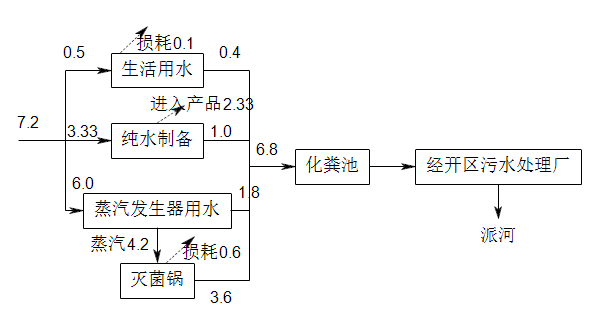 图2-1  项目实际总水平衡图（单位：m3/d）2.8、建设项目生产工艺流程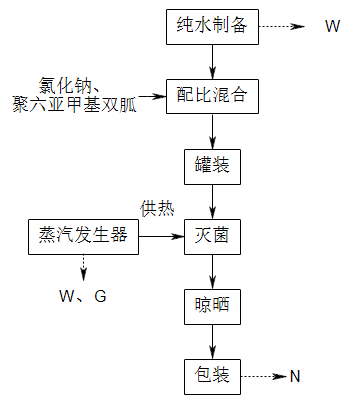 图2-2  拟建项目工艺流程及产污节点图工艺流程说明：（1）纯水制备：通过制水机将原水制成纯水，制取后的纯水放入纯水罐中备用，此工序有废水产生。 （2）配比混合：将纯水、氯化钠、聚六亚甲基双胍按比例在纯水罐中混合。 （3）罐装：在净化车间内，按照每袋25kg进行罐装。（4）灭菌：将半成品放入灭菌锅内进行灭菌，由蒸汽发生器供热，此工序会有废水和锅炉废气产生。 （5）晾晒：灭菌后的按成品因温度较高，表面带有部分水分子，进行自然冷却和晾晒。（5）包装：通过打包机进行包装，此工序会产生噪声。3.1、废水污染及主要治理措施项目主要废水为员工生活污水、纯水制备废水、锅炉废水、灭菌废水。项目员工生活污水、纯水制备废水、锅炉废水、灭菌废水经化粪池处理后经市政污水管网纳入经开区污水处理厂集中处理，尾水排入派河。3.2、废气污染及主要治理措施项目生产过程中产生的废气主要为蒸汽发生器燃烧废气。蒸汽发生器燃烧废气配备低氮燃烧器（TA001）处理后经15米排气筒（DA001）排放。3.3、噪声污染及主要治理措施建设项目主要噪声源有：打包机等机械设备。噪声治理措施：（1）在生产设备的选型上，选用低噪声的设备。（2）加强设备的维护，确保设备处于良好的运转状态，杜绝因设备不正常运转时产生的高噪声现象。表3-1  建设项目主要噪声源情况3.4、固体废物污染及主要治理措施本项目主要固体废物包括职工人员生活垃圾、废包装材料。生活垃圾：生活垃圾实行分类袋装化，由市政环卫部门统一处理。一般固废：废包装材料由物资回收公司回收利用。本项目固废处置情况见表3-2。表3-2  本项目固废处置情况一览表3.5、环境保护投资表3-3  项目环保设施投资一览表3.6、环保“三同时”制度落实情况表3-4  建设项目环境保护“三同时”验收一览表3.8、环保批复落实情况一览表表3-5  建设项目环评批复落实情况一览表4.1、环评结论1、项目概况项目名称：抗（抑）菌制剂（液体）、（净化）生产项目；建设单位：合肥市清润药业有限公司；项目性质：新建；投资总额：300万元；建设地点：合肥市肥西县桃花工业园桥弯路3号万鹏机电有限公司4号楼，租赁合肥万鹏机电有限公司4#厂房，项目北侧为合肥瑞吉安有限公司3#厂房，南侧为空置厂房，西侧为合肥亿米特科技股份有限公司，东侧为安徽锦瑞汽车部件有限公司。2、产业政策符合性根据《国民经济行业分类》（GB/T4754-2017），项目属于C2770卫生材料及医用用品制造。根据《产业结构调整指导目录》（2019年本），项目不属于鼓励类、限制类和淘汰类；根据《促进产业结构调整暂行规定》（国发〔2005〕40号），“不属于鼓励类、限制类和淘汰类，且符合国家有关法律、法规和政策规定的，为允许类。”因此，项目符合国家和安徽省产业政策要求。项目生产工艺装备和产品不属于中华人民共和国工业和信息化部制定的《部分工业行业淘汰落后生产工艺装备和产品指导目录（2010年本）》（工产业〔2010〕第122号）所列淘汰落后生产工艺装备和产品，项目不属于国土资源部、国家发展和改革委员会制定的《限制用地项目目录（2012年本）》和《禁止用地项目目录（2012年本）》（国土资发〔2012〕98号）所列限制、禁止项目。3、规划及选址符合性分析项目选址位于位于合肥市桃花工业园桥弯路3号，租赁合肥万鹏机电有限公司4#厂房。项目北侧为合肥瑞吉安有限公司，南侧为空置厂房，西侧为合肥亿米特科技股份有限公司，东侧为安徽锦瑞汽车部件有限公司。项目用地属于工业用地，项目厂址地理位置优越，交通便利，配套设施完善，具有良好的投资和发展前景，项目选址合理。4、环境质量现状评价结论基准年2019年，合肥市区域空气环境中6项基本污染物中NO2平均浓度为42μg/m3，PM2.5平均浓度为44μg/m3，O3-8h平均浓度为167μg/m3，不满足二类区标准要求，SO2、CO浓度满足二类区标准要求，项目所在区域属于不达标区，区域主要污染物为NO2、O3、PM2.5。目前，合肥针对大气污染已颁布实施了《合肥市打赢蓝天保卫战三年行动计划实施方案》，同时围绕工业大气污染治理、扬（烟）尘污染防治、农业面源污染防治等开展“十大专项行动”，进一步削减大气污染物排放。区域声环境均达到（GB3096－2008）《声环境质量标准》中2类标准要求；派河水质超过（GB3838-2002）《地表水环境质量标准》中III类水体功能要求，目前合肥市通过了《南淝河、十五里河、派河、双桥河水体达标方案》，其中派河方案列出重点工程15项，拟通过外源截污、底泥清淤、水生生态修复、旁路人工湿地净化、生态补水，加强周边企业监管，严格环境执法、完善排污许可制度和总量控制等措施，确保派河水质达标。5、运营期环境影响分析及污染防治措施（1）废气项目运营期废气主要为蒸汽发生器废气。采取相应的污染防治措施后各废气污染物均可达标排放，项目无需设置大气环境防护距离，对区域大气环境影响较小。（2）废水本项目营运期产生的废水主要有办公生活污水、纯水制备废水、锅炉废水、灭菌废水，主要污染物是COD、BOD5、SS、NH3-N。职工办公生活污水经化粪池预处理后由市政污水管网进合肥市经开区污水处理厂进行处理，达标后排入派河，不会降低项目区现有水环境功能。（3）噪声项目拟选用低噪声设备、隔声、减震等降噪措施，厂界噪声排放可满足《工业企业厂界环境噪声排放标准》（GB12348-2008）2类标准要求，对项目区域声环境影响不大。（4）固废项目营运期产生的固体废物主要为废包装材料和生活垃圾，废包装材料由物资部门回收，生活垃圾由环卫部门回收。因此，可确保项目各类固体废物得到100%处理处置，对周围环境无影响。环境影响评价总体结论：综上所述，拟建项目符合国家产业政策以及区域总体规划要求。拟建项目建成后，采用本报告表提出的各项污染防治措施，项目各项污染物均实现达标排放，且不会降低评价区域原有环境质量功能级别。项目在严格执行“三同时”制度和各项环保措施的前提下，从环境影响的角度，该项目是可行的。4.2、环评报告批复要求肥西县环境保护局肥环建告（2020） 007号合肥市肥西县生态环境分局关于合肥市清润药业有限公司《抗(抑)菌制剂(液体》、(净化)生产项目》的批复合肥市清润药业有限公司：你单位关于《抗(抑)茵制剂(液体)(净化)生产项目环境影响报告表》及要求我局审批的《报批承诺书力申请收悉。本项目经肥西经开区管委会备案同意入园，根据安徽启晨环保科技科技有限公司编制的对该项目开展环境影响评价结论，在全面落实报告表提出的各项防治生态破坏和环境污染措施的前提下，依据《中华人民共和国环境影响评价法》等二十二条规定，我局原则同意该项目环境影响报告表中所列建设项目的性质、规模、地点、建设内容以及拟采取的环境保护措施。你单位应当严格落实报告表提出的防治污染和防止生态破坏的措施，严格执行配套建设的环保设施与主体工程同时设计、同时施工、同时投产的环保“三同叶”制度。依据《固定污染源排污许可分类管理名录》需办理排污许可证的，项目建成后，须在实际排放污染物或者启动生产设施之前依法取得排污许可证，不得无证排污。项目竣工后，应按规定开展环境保护验收，经验收合格后，项目方可正式投入生产或者使用。我局将加强事中事后监管，若发现你单位实际情况与承诺内容不符的。将依法撤销行政许可决定，并予以处罚。由此造成的一切法律后果和经济损失，由你单位自行承担。2020年10月29日5.1、监测分析方法本次验收监测中，安徽尚德谱检测技术有限责任公司样品采集及分析均采用国标（或推荐）方法。所使用的仪器全部经过计量检定合格并在有效期内。监测分析方法详见表5-1。表5-1  监测分析方法表5-2  监测仪器名称、型号及编号一览表5.2、质量保证与质量控制5.2.1、监测分析质量控制和质量保证本次验收监测委托安徽尚德谱检测技术有限责任公司进行，按照管理手册要求以验收监测技术要求，在本次验收监测中，安徽尚德谱检测技术有限责任公司始终将质量保证工作贯穿于验收监测工作的全过程：包括全部监测人员持证上岗、监测分析方法的选定、监测仪器在使用的有效期限以内、监测数据、监测报告的三级审核制度的执行；采样时在验收监测的2日内始终有监督人员在监测现场。5.2.2、废气监测质量保证生产工艺废气（主要污染因子颗粒物、二氧化硫、氮氧化物）的污染源采样监测按照《固定污染源废气监测技术规范》（HJ/T397-2007），使用仪器为检定合格并在有效期内的自动烟尘（气）测试仪。废气样品的采集、分析及分析结果的计算，严格执行国家环保局《环境监测技术规范》（大气和废气部分）；《空气和废气监测分析方法》（第四版）执行实行全程序质量控制。5.2.3、噪声监测质量保证按照《环境监测技术规范》（噪声部分）和《工业企业厂界环境噪声排放标准》  
（GB 12348-2008）的规定进行，安徽品格检测技术有限公司使用仪器为经安徽省计量科学研究院检定合格并且在有效期以内的AWA5688型声级计型噪声分析仪，测量仪器使用前、后进行了校准以保证监测数据的有效性和可靠性。声级计校准统计见表5-3。表5-3  声级计校核表5.2.4、废水监测质量保证按照《地表水和污水监测技术规范》（HJ/T91-2002）、《污水监测技术规范》（HJ91.1-2019）和《环境水质监测质量保证手册》（第二版）等要求采集、保存样品，采样时按10%的比例加采密码平行样，统一编号分析。实验室分析人员按分析质量控制规定按总样品量的10%加测平行双样，每批样品同时测定一对空白试验。废水监测质控结果见表5-4。表5-4  废水监测质控结果报告表根据《中华人民共和国环境保护法》（修订）（主席令第9号）、《关于修改<建设项目环境保护管理条例>的决定》（国务院令第682号）、《建设项目竣工环境保护验收技术指南 污染影响类 》（生态环境部2018年第9号公告）、《关于发布＜建设项目竣工环境保护验收暂行办法＞的公告》（国环规环评[2017]4号），并结合抗（抑）菌制剂（液体）、（净化）生产项目特点，确定本项目竣工环境保护验收监测内容。6.1、废气监测本项目有组织废气主要为蒸汽发生器天燃气燃烧废气。有组织废气排放监测点位、监测因子及监测频次见表6-1。表6-1  有组织废气监测内容一览表6.2、噪声监测噪声监测根据工程地理位置情况及项目分布情况，分别在东、西、南、北厂界各设1个监测点，共设4个监测点。本项目厂界噪声的监测点位、监测因子及监测频次见表6-2。表6-2  噪声监测内容一览表6.3、废水监测本项目的废水主要为生活污水和保洁废水，生产过程中不产生废水。本项目废水监测点位、监测因子及监测频次见表6-3。表6-3  废水监测内容一览表6.3、监测点位示图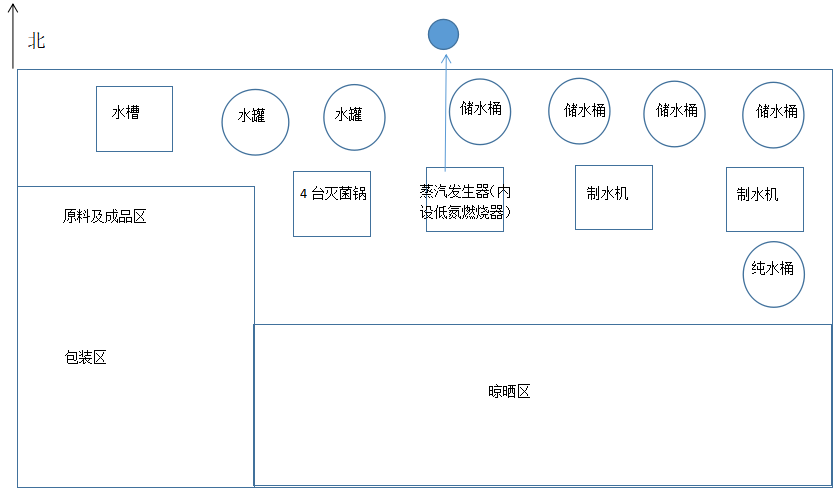 图6-1  监测点位图7.1、验收监测工况抗（抑）菌制剂（液体）、（净化）生产项目竣工环境保护验收监测期间，2020年11月10日抑菌剂生产量为150件、生产负荷为75%；2020年11月11日抑菌剂生产量为160件、生产负荷为80%，各项污染治理设施运行正常，工况基本稳定，监测结果具有代表性。验收监测期间，本项目生产线运行工况，见表7-1。 表7-1  监测期间生产工况7.2、环保设施调试运行效果7.2.1、有组织废气监测结果 表7-2  蒸汽发生器天然气燃烧废气监测结果一览表监测结果评价：本项目有组织废气监测时间为2020年11月10~11月11日，有组织监测结果详见表7-2。监测结果表明：颗粒物、二氧化硫满足《锅炉大气污染物排放标准》（GB13271-2014）标准表3中燃气锅炉特别排放限值，NOx满足《合肥市空气质量达标指挥部办公室文件》合达办[2019]13号文件。7.2.2、废水监测结果表7-3  废水监测结果监测结果评价：监测时间为2020年11月10日~11月11日，监测结果见表7-3，验收监测结果表明：验收监测期间，废水总排口各污染物浓度均满足经开区污水处理厂接管标准。7.2.3、噪声监测结果表7-4  噪声监测结果一览表监测结果评价：噪声监测时间为2020年11月10日~11月11日，监测结果见表7-4，验收监测结果表明：验收监测期间，东、南、西、北厂界昼间噪声均满足《工业企业厂界环境噪声排放标准》(GB12348-2008)中2类功能区标准。7.3、固体废物本项目主要固体废物包括职工人员生活垃圾、废包装材料。生活垃圾：生活垃圾实行分类袋装化，由市政环卫部门统一处理。一般固废：废包装材料由物资回收公司回收利用。7.4、污染物排放总量核算依据本次验收监测结果，锅炉日工作4h，年工作150d，详细结果见表7-12。表7-12 监测期间本项目污染物排放总量统计表8.1、验收监测概述我公司组织了本次竣工环保验收监测工作，本次验收监测委托了安徽尚德谱检测技术有限责任公司，并于2020年11月10日~11月11日进行了现场监测工作。我公司根据自查情况结合监测数据编制了《合肥市清润药业有限公司抗（抑）菌制剂（液体）、（净化）生产项目竣工环境保护验收监测报告》。本次验收是针对抗（抑）菌制剂（液体）、（净化）生产项目进行整体竣工环保验收。抗（抑）菌制剂（液体）、（净化）生产项目竣工环境保护验收监测期间，2020年11月10日抑菌剂生产量为150件、生产负荷为75%；2020年11月11日抑菌剂生产量为160件、生产负荷为80%，各项污染治理设施运行正常，工况基本稳定，监测结果具有代表性。8.2、环保设施调试运行效果8.2.1、废气排放项目生产过程中产生的废气主要为蒸汽发生器燃烧废气。蒸汽发生器燃烧废气配备低氮燃烧器（TA001）处理后经15米排气筒（DA001）排放。验收监测结果表明，颗粒物、二氧化硫满足《锅炉大气污染物排放标准》（GB13271-2014）标准表3中燃气锅炉特别排放限值，NOx满足《合肥市空气质量达标指挥部办公室文件》合达办[2019]13号文件。8.2.2、废水排放项目主要废水为员工生活污水、纯水制备废水、锅炉废水、灭菌废水。项目员工生活污水、纯水制备废水、锅炉废水、灭菌废水经化粪池处理后经市政污水管网纳入经开区污水处理厂集中处理，尾水排入派河。验收监测结果表明，废水总排口PH、COD、BOD5、SS、氨氮浓度均满足经开区污水处理厂接管标准。8.2.3、噪声排放建设项目主要噪声源有：打包机等机械设备，采取墙体隔声、基础减振等治理措施。验收监测期间，东、南、西、北厂界昼间噪声均满足《工业企业厂界环境噪声排放标准》(GB12348-2008)中2类功能区标准。8.2.4、固体废物本项目主要固体废物包括职工人员生活垃圾、废包装材料。生活垃圾：生活垃圾实行分类袋装化，由市政环卫部门统一处理。一般固废：废包装材料由物资回收公司回收利用。8.2.5、污染物排放总量本项目污染物颗粒物、SO2、NOx排放总量分别为0.005t/a、-t/a、0.008t/a满足环评和批复中污染物总量控制要求。8.3、验收结论综上所述，合肥市清润药业有限公司抗（抑）菌制剂（液体）、（净化）生产项目环评审批手续齐全，主要污染防治设施已建成，且验收期间均能实现达标排放，具备竣工环保验收条件，符合《建设项目竣工环境保护验收暂行办法》要求，建议通过竣工环保验收。附件说明附图1、项目地理位置图附图2、项目周边环境概况图附图3、项目平面布置图附图4、环境保护目标图附件1、入园协议附件2、环评批复附件3、生产日报表附件4、检测报告附件5、排污许可登记表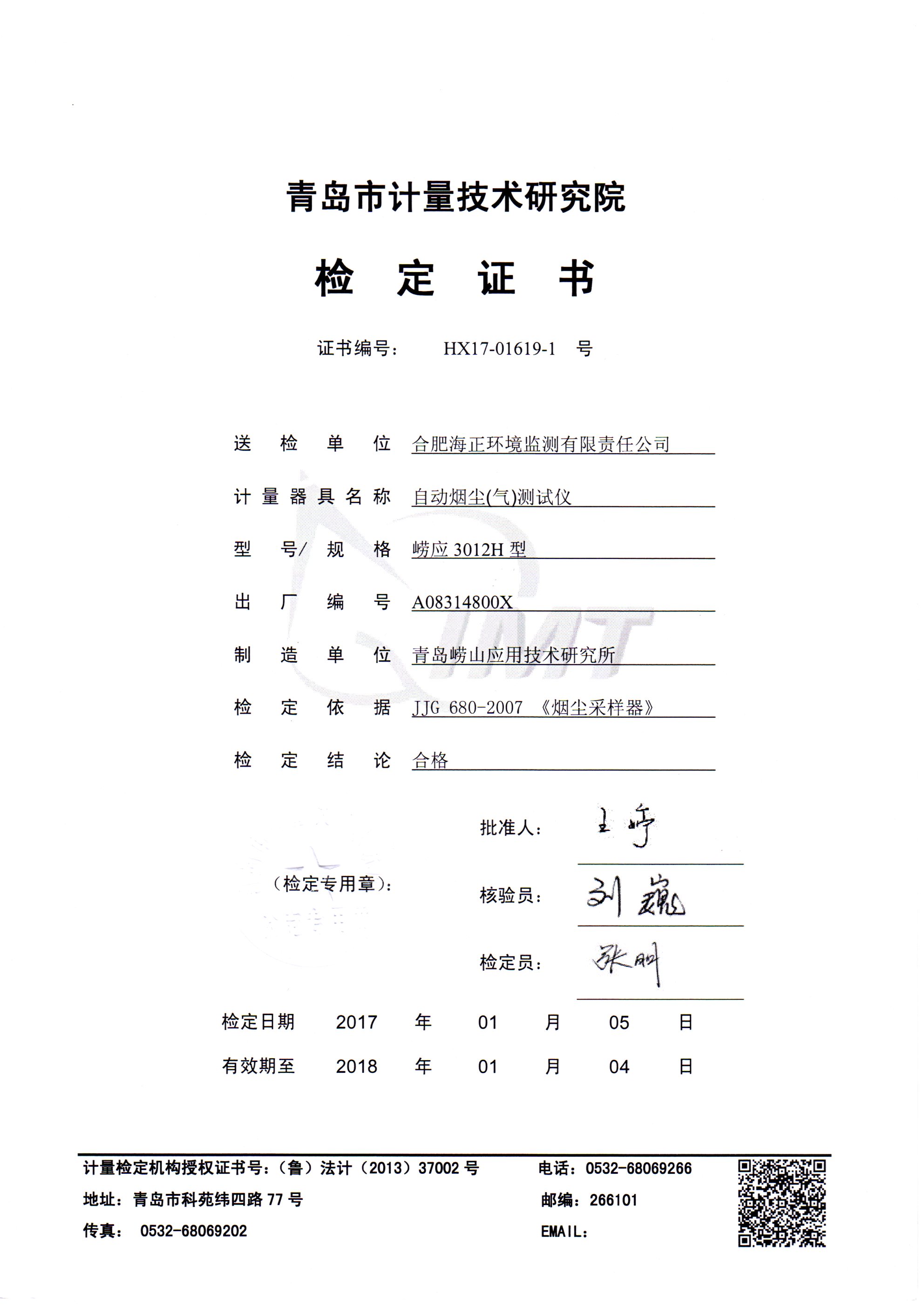 附件6、建设项目工程竣工环境保护“三同时”验收登记表项目日期11月10日11月11日设计生产能力抑菌剂200件/d（年工作300天）抑菌剂200件/d（年工作300天）实际生产量件/d抑菌剂抑菌剂实际生产量件/d150160生产负荷（%）7580建设项目项目名称项目名称项目名称抗（抑）菌制剂（液体）、（净化）生产项目抗（抑）菌制剂（液体）、（净化）生产项目抗（抑）菌制剂（液体）、（净化）生产项目抗（抑）菌制剂（液体）、（净化）生产项目抗（抑）菌制剂（液体）、（净化）生产项目抗（抑）菌制剂（液体）、（净化）生产项目抗（抑）菌制剂（液体）、（净化）生产项目抗（抑）菌制剂（液体）、（净化）生产项目抗（抑）菌制剂（液体）、（净化）生产项目项目代码项目代码---建设地点建设地点合肥市肥西县桃花工业园桥弯路3号万鹏机电有限公司4号楼合肥市肥西县桃花工业园桥弯路3号万鹏机电有限公司4号楼合肥市肥西县桃花工业园桥弯路3号万鹏机电有限公司4号楼合肥市肥西县桃花工业园桥弯路3号万鹏机电有限公司4号楼合肥市肥西县桃花工业园桥弯路3号万鹏机电有限公司4号楼合肥市肥西县桃花工业园桥弯路3号万鹏机电有限公司4号楼建设项目行业类别（分类管理名录）行业类别（分类管理名录）行业类别（分类管理名录）十六，医药制品业，43 卫生材料及医药用品制造十六，医药制品业，43 卫生材料及医药用品制造十六，医药制品业，43 卫生材料及医药用品制造十六，医药制品业，43 卫生材料及医药用品制造十六，医药制品业，43 卫生材料及医药用品制造十六，医药制品业，43 卫生材料及医药用品制造十六，医药制品业，43 卫生材料及医药用品制造十六，医药制品业，43 卫生材料及医药用品制造十六，医药制品业，43 卫生材料及医药用品制造建设性质建设性质新建（√  ） 改扩建（ ）技术改造（  ）  现状评价（  ）新建（√  ） 改扩建（ ）技术改造（  ）  现状评价（  ）新建（√  ） 改扩建（ ）技术改造（  ）  现状评价（  ）新建（√  ） 改扩建（ ）技术改造（  ）  现状评价（  ）新建（√  ） 改扩建（ ）技术改造（  ）  现状评价（  ）项目厂区中心经纬度项目厂区中心经纬度项目厂区中心经纬度117.1572932；31.7717767117.1572932；31.7717767117.1572932；31.7717767建设项目设计生产能力设计生产能力设计生产能力年产6万件抑菌剂年产6万件抑菌剂年产6万件抑菌剂年产6万件抑菌剂年产6万件抑菌剂年产6万件抑菌剂年产6万件抑菌剂年产6万件抑菌剂年产6万件抑菌剂实际生产能力实际生产能力年产6万件抑菌剂年产6万件抑菌剂年产6万件抑菌剂环评单位环评单位安徽启晨环境科技有限公司安徽启晨环境科技有限公司安徽启晨环境科技有限公司安徽启晨环境科技有限公司安徽启晨环境科技有限公司安徽启晨环境科技有限公司建设项目环评文件审批机关环评文件审批机关环评文件审批机关肥西县环境保护局肥西县环境保护局肥西县环境保护局肥西县环境保护局肥西县环境保护局肥西县环境保护局肥西县环境保护局肥西县环境保护局肥西县环境保护局审批文号审批文号肥环建告【2020】007号肥环建告【2020】007号肥环建告【2020】007号环评文件类型环评文件类型报告表报告表报告表报告表报告表报告表建设项目开工日期开工日期开工日期2020.102020.102020.102020.102020.102020.102020.102020.102020.10竣工日期竣工日期2020.112020.112020.11排污许可证申领时间排污许可证申领时间2020.5.262020.5.262020.5.262020.5.262020.5.262020.5.26建设项目环保设施设计单位环保设施设计单位环保设施设计单位/////////环保设施施工单位环保设施施工单位///本工程排污许可证编号本工程排污许可证编号91340123563419155W001Z91340123563419155W001Z91340123563419155W001Z91340123563419155W001Z91340123563419155W001Z91340123563419155W001Z建设项目验收单位验收单位验收单位合肥市清润药业有限公司合肥市清润药业有限公司合肥市清润药业有限公司合肥市清润药业有限公司合肥市清润药业有限公司合肥市清润药业有限公司合肥市清润药业有限公司合肥市清润药业有限公司合肥市清润药业有限公司监测单位监测单位安徽尚德谱检测技术有限责任公司安徽尚德谱检测技术有限责任公司安徽尚德谱检测技术有限责任公司验收监测时工况验收监测时工况正常正常正常正常正常正常建设项目投资总概算（万元）投资总概算（万元）投资总概算（万元）200200200200200200200200200环保投资总概算（万元）环保投资总概算（万元）202020所占比列（%）所占比列（%）101010101010建设项目实际总投资（万元）实际总投资（万元）实际总投资（万元）200200200200200200200200200实际环保投资（万元）实际环保投资（万元）202020所占比例（%）所占比例（%）101010101010建设项目废水治理 （万元）废水治理 （万元）废水治理 （万元）0废气治理（万元）废气治理（万元）1010噪声治理（万元）噪声治理（万元）22固废治理 （万元）固废治理 （万元）222绿化及生态（万元）绿化及生态（万元）————其他（万元）其他（万元）其他（万元）——建设项目新增废水处理设施能力新增废水处理设施能力新增废水处理设施能力/////////新增废气处理设施能力新增废气处理设施能力///年平均工作时（h/a）年平均工作时（h/a）240024002400240024002400运营单位运营单位运营单位运营单位合肥市清润药业有限公司合肥市清润药业有限公司合肥市清润药业有限公司合肥市清润药业有限公司合肥市清润药业有限公司合肥市清润药业有限公司运营单位社会统一信用代码（或组织机构代码）运营单位社会统一信用代码（或组织机构代码）运营单位社会统一信用代码（或组织机构代码）运营单位社会统一信用代码（或组织机构代码）运营单位社会统一信用代码（或组织机构代码）91340123563419155W91340123563419155W91340123563419155W验收时间验收时间2020.11.10-11.112020.11.10-11.112020.11.10-11.112020.11.10-11.112020.11.10-11.112020.11.10-11.11污染物排放达标与总量控制（工业建设项目详填）污染物排放达标与总量控制（工业建设项目详填）污染物污染物原有排放量（1）原有排放量（1）本期工程实际排放浓度（2）本期工程实际排放浓度（2）本期工程允许排放浓度（3）本期工程允许排放浓度（3）本期工程产生量（4）本期工程产生量（4）本期工程自身削减量（5）本期工程自身削减量（5）本期工程实际排放量（6）本期工程核定排放总量（7）本期工程“以新带老”削减量（8）全厂实际排放总量（9）全厂实际排放总量（9）全厂核定排放总量（10）全厂核定排放总量（10）区域平衡替代削减量（11）区域平衡替代削减量（11）区域平衡替代削减量（11）排放增减量（12）排放增减量（12）污染物排放达标与总量控制（工业建设项目详填）污染物排放达标与总量控制（工业建设项目详填）废水废水————————————0.2040.204————0.2040.204——0.2040.2040.2040.204——————————污染物排放达标与总量控制（工业建设项目详填）污染物排放达标与总量控制（工业建设项目详填）化学需氧量化学需氧量————157157330330————————0.320.673——0.320.320.6730.673——————————污染物排放达标与总量控制（工业建设项目详填）污染物排放达标与总量控制（工业建设项目详填）氨氮氨氮————992020————————0.0180.041——0.0180.0180.0410.041——————————污染物排放达标与总量控制（工业建设项目详填）污染物排放达标与总量控制（工业建设项目详填）石油类石油类————————————————————————————————————————————污染物排放达标与总量控制（工业建设项目详填）污染物排放达标与总量控制（工业建设项目详填）废气废气————————————————————90120——9090120120——————————污染物排放达标与总量控制（工业建设项目详填）污染物排放达标与总量控制（工业建设项目详填）二氧化硫二氧化硫————————5050————————————————————————————————污染物排放达标与总量控制（工业建设项目详填）污染物排放达标与总量控制（工业建设项目详填）烟尘烟尘————5.45.42020————————0.0050.005——0.0050.0050.0050.005——————————污染物排放达标与总量控制（工业建设项目详填）污染物排放达标与总量控制（工业建设项目详填）工业粉尘工业粉尘————————————————————————————————————————————污染物排放达标与总量控制（工业建设项目详填）污染物排放达标与总量控制（工业建设项目详填）氮氧化物氮氧化物————11113030————————0.0080.049——0.0080.0080.0490.049——————————污染物排放达标与总量控制（工业建设项目详填）污染物排放达标与总量控制（工业建设项目详填）工业固体废物工业固体废物————————————2.52.5————————————————————————————污染物排放达标与总量控制（工业建设项目详填）污染物排放达标与总量控制（工业建设项目详填）与项目有关的其他特征污染物——————————————————————————————————————————————污染物排放达标与总量控制（工业建设项目详填）污染物排放达标与总量控制（工业建设项目详填）与项目有关的其他特征污染物——————————————————————————————————————————————污染物排放达标与总量控制（工业建设项目详填）污染物排放达标与总量控制（工业建设项目详填）与项目有关的其他特征污染物——————————————————————————————————————————————建设项目竣工环境保护验收意见其他需要说明的事项